61.pielikums Ministru kabineta 2013.gada 19.martanoteikumiem Nr.154Ķekavas novada administratīvās teritorijas robežas apraksts                                                                                     (robežas apraksta sagatavošanas datums)Ķekavas novada administratīvās teritorijas robežas karte                                                                                        (robežas apraksta sagatavošanas datums)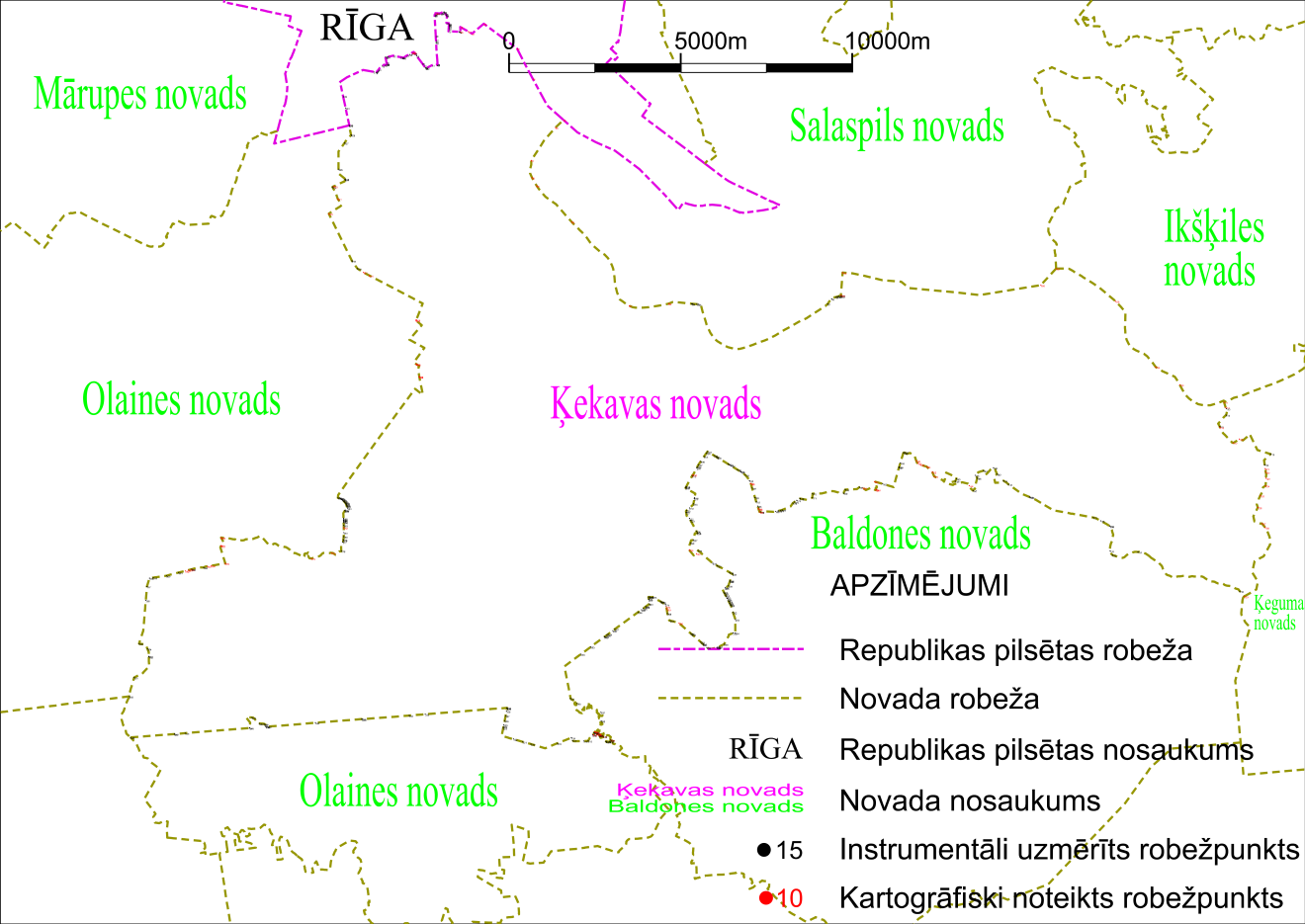 Tieslietu ministra vietā –iekšlietu ministrs R.Kozlovskis                 2012.gada 1.oktobrisNr.
p.k.Tās zemes vienības kadastra apzīmējums, pa kuru noteikta administratīvās teritorijas robežaRobežojošās administratīvās teritorijas nosaukums80700030103Rīgas pilsēta80700030142Rīgas pilsēta80700030331Rīgas pilsēta80700030467Rīgas pilsēta80700030493Rīgas pilsēta80700030457Rīgas pilsēta80700030544Rīgas pilsēta80700030051Rīgas pilsēta80700030059Rīgas pilsēta80700030106Rīgas pilsēta80700030564Rīgas pilsēta80700030174Rīgas pilsēta80700030409Rīgas pilsēta80700030105Rīgas pilsēta80700030170Rīgas pilsēta80700030329Rīgas pilsēta80700030298Rīgas pilsēta80700030296Rīgas pilsēta80700030172Rīgas pilsēta80700030472Rīgas pilsēta80700030097Rīgas pilsēta80700030224Rīgas pilsēta80700030083Rīgas pilsēta80700030132Rīgas pilsēta80700010083Rīgas pilsēta80700010034Rīgas pilsēta80700010051Rīgas pilsēta80700010064Rīgas pilsēta80700010063Rīgas pilsēta80700010065Rīgas pilsēta80700010057Rīgas pilsēta80700010021Rīgas pilsēta80700010057Rīgas pilsēta80700010022Rīgas pilsēta80700010057Rīgas pilsēta80700010053Rīgas pilsēta80700010001Rīgas pilsēta80700010029Rīgas pilsēta80700010019Rīgas pilsēta80700010003Rīgas pilsēta80700010002Rīgas pilsēta80700010057Rīgas pilsēta80700010076Rīgas pilsēta80700010082Rīgas pilsēta80700010081Rīgas pilsēta80700020565Rīgas pilsēta80700050085Rīgas pilsētaSalaspils novads80700050102Salaspils novads80700070526Salaspils novads80700081299Salaspils novads80700120283Salaspils novads80700120269Salaspils novads80700120268Salaspils novads80700120079Salaspils novads80700120341Salaspils novads80700120338Salaspils novads80700120342Salaspils novads80560010262Salaspils novads80560010561Salaspils novads80560020435Salaspils novadsIkšķiles novads80560030031Ikšķiles novadsĶeguma novads80560030015Ķeguma novads80560030018Ķeguma novadsBaldones novads80560020866Baldones novads80560020004Baldones novads80560020003Baldones novads80560020344Baldones novads80560020465Baldones novads80560020343Baldones novads80560020572Baldones novads80560020227Baldones novads80560020351Baldones novads80560020170Baldones novads80560010068Baldones novads80560010275Baldones novads80560010187Baldones novads80560010275Baldones novads80560010043Baldones novads80560010041Baldones novads80560010022Baldones novads80560010164Baldones novads80560010080Baldones novads80560010100Baldones novads80700120098Baldones novads80700120033Baldones novads80700120327Baldones novads80700120326Baldones novads80700120259Baldones novads80700120075Baldones novads80700120238Baldones novads80700120076Baldones novads80700120253Baldones novads80700120322Baldones novads80700120230Baldones novads80700120149Baldones novads80700120292Baldones novads80700120260Baldones novads80700120275Baldones novads80700110112Baldones novads80700110059Baldones novads80700110019Baldones novads80700110191Baldones novads80700110211Baldones novads80700110136Baldones novads80700190303Baldones novads80700190025Baldones novads80700190300Baldones novads80700190026Baldones novads80700190412Baldones novads80700190027Baldones novads80700190392Baldones novads80700190307Baldones novads80700190393Baldones novads80700190014Baldones novads80700190393Baldones novads80700190023Baldones novads80700190024Baldones novads80700190279Baldones novads80700190022Baldones novads80700190428Baldones novads80700190298Baldones novads80700190409Baldones novads80700190424Baldones novads80700190398Baldones novads80700190304Baldones novads80700190399Baldones novads80700190410Baldones novads80700190408Baldones novads80700190296Baldones novads80700190306Baldones novads80700181055Baldones novads80700181048Baldones novads80700181055Baldones novads80700182081Baldones novadsOlaines novads80700182064Olaines novads80700180488Olaines novads80700180498Olaines novads80700180323Olaines novads80700181790Olaines novads80700180336Olaines novads80700181000Olaines novads80700181825Olaines novads80700181762Olaines novads80700182064Olaines novads80700180461Olaines novads80700182090Olaines novads80700182133Olaines novads80700181053Olaines novads80700182133Olaines novads80700182118Olaines novads80700180682Olaines novads80700180004Olaines novads80700181036Olaines novads80700180995Olaines novads80700182073Olaines novads80700180996Olaines novads80700181041Olaines novads80700180997Olaines novads80700180012Olaines novads80700181035Olaines novads80700180998Olaines novads80700180855Olaines novads80700170050Olaines novads80700160039Olaines novads80700160053Olaines novads80700160057Olaines novads80700150034Olaines novadsOzolnieku novads80700150032Olaines novads80700150027Olaines novads80700150018Olaines novads80700150005Olaines novads80700150058Olaines novads80700150033Olaines novads80700150026Olaines novads80700130024Olaines novads80700130059Olaines novads80700130031Olaines novads80700130038Olaines novads80700130075Olaines novads80700130014Olaines novads80700130074Olaines novads80700140113Olaines novads80700140052Olaines novads80700140026Olaines novads80700140201Olaines novads80700140025Olaines novads80700140104Olaines novads80700140060Olaines novads80700140062Olaines novads80700140179Olaines novads80700140178Olaines novads80700140177Olaines novads80700140176Olaines novads80700140103Olaines novads80700140119Olaines novads80700140031Olaines novads80700140092Olaines novads80700140136Olaines novads80700080980Olaines novads80700081666Olaines novads80700081209Olaines novads80070022304Olaines novads80070022309Olaines novads80070022313Olaines novads80070022251Olaines novadsRīgas pilsēta80700180680Baldones novadsOlaines novads80700182130Olaines novads                 2012.gada 1.oktobris